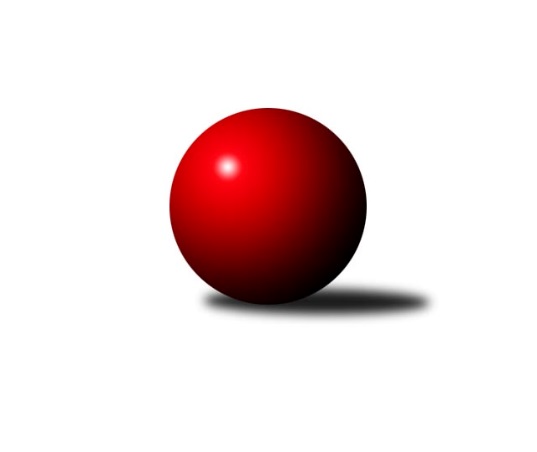 Č.9Ročník 2021/2022	30.4.2024 Jihočeský KP1 2021/2022Statistika 9. kolaTabulka družstev:		družstvo	záp	výh	rem	proh	skore	sety	průměr	body	plné	dorážka	chyby	1.	KK Hilton Sez. Ústí A	7	6	0	1	41.5 : 14.5 	(51.5 : 32.5)	2574	12	1743	831	31	2.	TJ Centropen Dačice D	7	4	1	2	28.5 : 27.5 	(39.0 : 45.0)	2589	9	1775	815	38	3.	TJ Sokol Nové Hrady A	6	4	0	2	29.5 : 18.5 	(40.5 : 31.5)	2562	8	1777	786	35.3	4.	KK Hilton Sez. Ústí B	7	4	0	3	30.0 : 26.0 	(42.0 : 42.0)	2568	8	1772	795	37.1	5.	TJ Loko Č. Budějovice B	7	4	0	3	28.5 : 27.5 	(42.5 : 41.5)	2476	8	1740	736	46.3	6.	TJ Nová Ves u Č. B. A	8	3	2	3	35.0 : 29.0 	(53.5 : 42.5)	2470	8	1712	759	39.4	7.	TJ Kunžak A	6	3	0	3	24.0 : 24.0 	(39.0 : 33.0)	2518	6	1757	761	48.7	8.	TJ Dynamo Č. Budějovice A	6	3	0	3	22.0 : 26.0 	(35.5 : 36.5)	2467	6	1699	768	53	9.	TJ Sokol Písek A	8	2	2	4	29.0 : 35.0 	(45.0 : 51.0)	2446	6	1705	741	40.1	10.	TJ Spartak Soběslav A	9	3	0	6	28.5 : 43.5 	(48.0 : 60.0)	2463	6	1720	743	43.1	11.	TJ Sokol Chotoviny B	9	1	1	7	23.5 : 48.5 	(43.5 : 64.5)	2441	3	1730	711	48.3Tabulka doma:		družstvo	záp	výh	rem	proh	skore	sety	průměr	body	maximum	minimum	1.	TJ Loko Č. Budějovice B	4	3	0	1	22.0 : 10.0 	(28.5 : 19.5)	2511	6	2558	2390	2.	KK Hilton Sez. Ústí A	4	3	0	1	20.5 : 11.5 	(28.0 : 20.0)	2736	6	2789	2640	3.	TJ Kunžak A	4	3	0	1	20.0 : 12.0 	(28.0 : 20.0)	2585	6	2599	2567	4.	TJ Nová Ves u Č. B. A	4	2	1	1	21.0 : 11.0 	(29.5 : 18.5)	2501	5	2548	2456	5.	TJ Sokol Písek A	5	2	1	2	21.0 : 19.0 	(29.5 : 30.5)	2400	5	2488	2362	6.	TJ Sokol Nové Hrady A	2	2	0	0	13.0 : 3.0 	(15.0 : 9.0)	2565	4	2614	2515	7.	TJ Spartak Soběslav A	3	2	0	1	16.0 : 8.0 	(22.0 : 14.0)	2437	4	2483	2354	8.	TJ Dynamo Č. Budějovice A	3	2	0	1	12.0 : 12.0 	(17.0 : 19.0)	2315	4	2386	2263	9.	TJ Centropen Dačice D	4	1	1	2	12.5 : 19.5 	(21.0 : 27.0)	2577	3	2617	2543	10.	KK Hilton Sez. Ústí B	2	1	0	1	7.5 : 8.5 	(13.0 : 11.0)	2652	2	2695	2609	11.	TJ Sokol Chotoviny B	5	1	0	4	15.5 : 24.5 	(28.5 : 31.5)	2587	2	2605	2550Tabulka venku:		družstvo	záp	výh	rem	proh	skore	sety	průměr	body	maximum	minimum	1.	KK Hilton Sez. Ústí A	3	3	0	0	21.0 : 3.0 	(23.5 : 12.5)	2520	6	2684	2390	2.	TJ Centropen Dačice D	3	3	0	0	16.0 : 8.0 	(18.0 : 18.0)	2593	6	2723	2384	3.	KK Hilton Sez. Ústí B	5	3	0	2	22.5 : 17.5 	(29.0 : 31.0)	2551	6	2673	2425	4.	TJ Sokol Nové Hrady A	4	2	0	2	16.5 : 15.5 	(25.5 : 22.5)	2562	4	2712	2390	5.	TJ Nová Ves u Č. B. A	4	1	1	2	14.0 : 18.0 	(24.0 : 24.0)	2463	3	2601	2335	6.	TJ Dynamo Č. Budějovice A	3	1	0	2	10.0 : 14.0 	(18.5 : 17.5)	2517	2	2628	2368	7.	TJ Loko Č. Budějovice B	3	1	0	2	6.5 : 17.5 	(14.0 : 22.0)	2464	2	2600	2279	8.	TJ Spartak Soběslav A	6	1	0	5	12.5 : 35.5 	(26.0 : 46.0)	2469	2	2617	2270	9.	TJ Sokol Písek A	3	0	1	2	8.0 : 16.0 	(15.5 : 20.5)	2461	1	2481	2442	10.	TJ Sokol Chotoviny B	4	0	1	3	8.0 : 24.0 	(15.0 : 33.0)	2405	1	2532	2304	11.	TJ Kunžak A	2	0	0	2	4.0 : 12.0 	(11.0 : 13.0)	2485	0	2710	2259Tabulka podzimní části:		družstvo	záp	výh	rem	proh	skore	sety	průměr	body	doma	venku	1.	KK Hilton Sez. Ústí A	7	6	0	1	41.5 : 14.5 	(51.5 : 32.5)	2574	12 	3 	0 	1 	3 	0 	0	2.	TJ Centropen Dačice D	7	4	1	2	28.5 : 27.5 	(39.0 : 45.0)	2589	9 	1 	1 	2 	3 	0 	0	3.	TJ Sokol Nové Hrady A	6	4	0	2	29.5 : 18.5 	(40.5 : 31.5)	2562	8 	2 	0 	0 	2 	0 	2	4.	KK Hilton Sez. Ústí B	7	4	0	3	30.0 : 26.0 	(42.0 : 42.0)	2568	8 	1 	0 	1 	3 	0 	2	5.	TJ Loko Č. Budějovice B	7	4	0	3	28.5 : 27.5 	(42.5 : 41.5)	2476	8 	3 	0 	1 	1 	0 	2	6.	TJ Nová Ves u Č. B. A	8	3	2	3	35.0 : 29.0 	(53.5 : 42.5)	2470	8 	2 	1 	1 	1 	1 	2	7.	TJ Kunžak A	6	3	0	3	24.0 : 24.0 	(39.0 : 33.0)	2518	6 	3 	0 	1 	0 	0 	2	8.	TJ Dynamo Č. Budějovice A	6	3	0	3	22.0 : 26.0 	(35.5 : 36.5)	2467	6 	2 	0 	1 	1 	0 	2	9.	TJ Sokol Písek A	8	2	2	4	29.0 : 35.0 	(45.0 : 51.0)	2446	6 	2 	1 	2 	0 	1 	2	10.	TJ Spartak Soběslav A	9	3	0	6	28.5 : 43.5 	(48.0 : 60.0)	2463	6 	2 	0 	1 	1 	0 	5	11.	TJ Sokol Chotoviny B	9	1	1	7	23.5 : 48.5 	(43.5 : 64.5)	2441	3 	1 	0 	4 	0 	1 	3Tabulka jarní části:		družstvo	záp	výh	rem	proh	skore	sety	průměr	body	doma	venku	1.	TJ Sokol Písek A	0	0	0	0	0.0 : 0.0 	(0.0 : 0.0)	0	0 	0 	0 	0 	0 	0 	0 	2.	TJ Sokol Nové Hrady A	0	0	0	0	0.0 : 0.0 	(0.0 : 0.0)	0	0 	0 	0 	0 	0 	0 	0 	3.	TJ Nová Ves u Č. B. A	0	0	0	0	0.0 : 0.0 	(0.0 : 0.0)	0	0 	0 	0 	0 	0 	0 	0 	4.	TJ Spartak Soběslav A	0	0	0	0	0.0 : 0.0 	(0.0 : 0.0)	0	0 	0 	0 	0 	0 	0 	0 	5.	TJ Kunžak A	0	0	0	0	0.0 : 0.0 	(0.0 : 0.0)	0	0 	0 	0 	0 	0 	0 	0 	6.	KK Hilton Sez. Ústí A	0	0	0	0	0.0 : 0.0 	(0.0 : 0.0)	0	0 	0 	0 	0 	0 	0 	0 	7.	TJ Sokol Chotoviny B	0	0	0	0	0.0 : 0.0 	(0.0 : 0.0)	0	0 	0 	0 	0 	0 	0 	0 	8.	KK Hilton Sez. Ústí B	0	0	0	0	0.0 : 0.0 	(0.0 : 0.0)	0	0 	0 	0 	0 	0 	0 	0 	9.	TJ Dynamo Č. Budějovice A	0	0	0	0	0.0 : 0.0 	(0.0 : 0.0)	0	0 	0 	0 	0 	0 	0 	0 	10.	TJ Loko Č. Budějovice B	0	0	0	0	0.0 : 0.0 	(0.0 : 0.0)	0	0 	0 	0 	0 	0 	0 	0 	11.	TJ Centropen Dačice D	0	0	0	0	0.0 : 0.0 	(0.0 : 0.0)	0	0 	0 	0 	0 	0 	0 	0 Zisk bodů pro družstvo:		jméno hráče	družstvo	body	zápasy	v %	dílčí body	sety	v %	1.	Jindřich Kopic 	TJ Spartak Soběslav A 	8	/	9	(89%)	11	/	18	(61%)	2.	David Bartoň 	TJ Sokol Chotoviny B 	7	/	9	(78%)	11	/	18	(61%)	3.	Tomáš Brückler 	TJ Sokol Písek A 	6	/	8	(75%)	9.5	/	16	(59%)	4.	Karel Kunc 	TJ Centropen Dačice D 	5.5	/	6	(92%)	11	/	12	(92%)	5.	Jiří Jelínek 	TJ Sokol Nové Hrady A 	5.5	/	6	(92%)	9	/	12	(75%)	6.	Simona Černušková 	KK Hilton Sez. Ústí B 	5.5	/	7	(79%)	10.5	/	14	(75%)	7.	Michal Horák 	TJ Kunžak A 	5	/	6	(83%)	10	/	12	(83%)	8.	Michal Hajný 	KK Hilton Sez. Ústí B 	5	/	6	(83%)	8.5	/	12	(71%)	9.	Vít Ondřich 	TJ Dynamo Č. Budějovice A 	5	/	6	(83%)	8	/	12	(67%)	10.	Dušan Lanžhotský 	KK Hilton Sez. Ústí A 	5	/	7	(71%)	8	/	14	(57%)	11.	Dušan Jelínek 	KK Hilton Sez. Ústí A 	5	/	7	(71%)	8	/	14	(57%)	12.	Jakub Vaniš 	KK Hilton Sez. Ústí A 	5	/	7	(71%)	7	/	14	(50%)	13.	Jitka Korecká 	TJ Sokol Písek A 	5	/	8	(63%)	10	/	16	(63%)	14.	Jan Štefan 	TJ Spartak Soběslav A 	4.5	/	9	(50%)	10	/	18	(56%)	15.	Radek Beranovský 	TJ Centropen Dačice D 	4	/	5	(80%)	6.5	/	10	(65%)	16.	Lukáš Brtník 	TJ Kunžak A 	4	/	5	(80%)	6	/	10	(60%)	17.	Michal Kanděra 	TJ Sokol Nové Hrady A 	4	/	6	(67%)	9	/	12	(75%)	18.	Radek Hrůza 	TJ Kunžak A 	4	/	6	(67%)	8	/	12	(67%)	19.	Michal Mikuláštík 	KK Hilton Sez. Ústí A 	4	/	6	(67%)	6	/	12	(50%)	20.	Pavel Jesenič 	TJ Nová Ves u Č. B. A  	4	/	7	(57%)	9	/	14	(64%)	21.	Milada Šafránková 	TJ Loko Č. Budějovice B 	4	/	7	(57%)	9	/	14	(64%)	22.	Jiří Pokorný 	TJ Nová Ves u Č. B. A  	4	/	8	(50%)	10	/	16	(63%)	23.	Petr Kolařík 	TJ Sokol Písek A 	4	/	8	(50%)	7.5	/	16	(47%)	24.	Jaroslav Chalaš 	TJ Spartak Soběslav A 	4	/	9	(44%)	12	/	18	(67%)	25.	Alena Dudová 	TJ Spartak Soběslav A 	4	/	9	(44%)	9	/	18	(50%)	26.	Lenka Křemenová 	TJ Sokol Chotoviny B 	4	/	9	(44%)	9	/	18	(50%)	27.	Jan Švarc 	KK Hilton Sez. Ústí A 	3.5	/	5	(70%)	7	/	10	(70%)	28.	Alena Makovcová 	TJ Sokol Chotoviny B 	3.5	/	9	(39%)	8	/	18	(44%)	29.	Pavel Vrbík 	KK Hilton Sez. Ústí A 	3	/	4	(75%)	6.5	/	8	(81%)	30.	Libor Doubek 	TJ Nová Ves u Č. B. A  	3	/	4	(75%)	5	/	8	(63%)	31.	Veronika Kulová 	TJ Loko Č. Budějovice B 	3	/	4	(75%)	3	/	8	(38%)	32.	Jozef Jakubčík 	KK Hilton Sez. Ústí A 	3	/	5	(60%)	7	/	10	(70%)	33.	Martin Vašíček 	TJ Nová Ves u Č. B. A  	3	/	5	(60%)	5	/	10	(50%)	34.	Stanislava Hladká 	TJ Sokol Nové Hrady A 	3	/	5	(60%)	4.5	/	10	(45%)	35.	Jiří Douda 	TJ Loko Č. Budějovice B 	3	/	6	(50%)	7.5	/	12	(63%)	36.	Dobroslava Procházková 	TJ Nová Ves u Č. B. A  	3	/	6	(50%)	6	/	12	(50%)	37.	Jiří Nekola 	TJ Dynamo Č. Budějovice A 	3	/	6	(50%)	6	/	12	(50%)	38.	Petr Bína 	TJ Centropen Dačice D 	3	/	6	(50%)	6	/	12	(50%)	39.	Jiří Svačina 	TJ Sokol Chotoviny B 	3	/	6	(50%)	5	/	12	(42%)	40.	Pavel Blažek 	KK Hilton Sez. Ústí B 	3	/	6	(50%)	5	/	12	(42%)	41.	Ilona Hanáková 	TJ Nová Ves u Č. B. A  	3	/	7	(43%)	7.5	/	14	(54%)	42.	Vladislav Papáček 	TJ Sokol Písek A 	3	/	7	(43%)	6	/	14	(43%)	43.	Drahomíra Nedomová 	TJ Sokol Písek A 	3	/	8	(38%)	7	/	16	(44%)	44.	Milan Bedri 	TJ Sokol Nové Hrady A 	2	/	2	(100%)	3	/	4	(75%)	45.	Vít Beranovský 	TJ Centropen Dačice D 	2	/	3	(67%)	4.5	/	6	(75%)	46.	Vojtěch Kříha 	TJ Sokol Nové Hrady A 	2	/	3	(67%)	3	/	6	(50%)	47.	Tomáš Balko 	TJ Sokol Nové Hrady A 	2	/	3	(67%)	2	/	6	(33%)	48.	Jan Sýkora 	TJ Loko Č. Budějovice B 	2	/	4	(50%)	5	/	8	(63%)	49.	Bedřich Vondruš 	TJ Loko Č. Budějovice B 	2	/	4	(50%)	5	/	8	(63%)	50.	Jana Dvořáková 	KK Hilton Sez. Ústí B 	2	/	4	(50%)	4	/	8	(50%)	51.	Miroslava Vondrušová 	TJ Loko Č. Budějovice B 	2	/	4	(50%)	3	/	8	(38%)	52.	Jan Tesař 	TJ Nová Ves u Č. B. A  	2	/	4	(50%)	3	/	8	(38%)	53.	Jiří Konárek 	TJ Sokol Nové Hrady A 	2	/	5	(40%)	6	/	10	(60%)	54.	Ladislav Boháč 	TJ Nová Ves u Č. B. A  	2	/	5	(40%)	6	/	10	(60%)	55.	Vít Šebestík 	TJ Dynamo Č. Budějovice A 	2	/	5	(40%)	5.5	/	10	(55%)	56.	Michal Klimeš 	KK Hilton Sez. Ústí B 	2	/	5	(40%)	5	/	10	(50%)	57.	Lukáš Chmel 	TJ Dynamo Č. Budějovice A 	2	/	5	(40%)	5	/	10	(50%)	58.	Zdeňa Štruplová 	TJ Loko Č. Budějovice B 	2	/	5	(40%)	4	/	10	(40%)	59.	Pavel Jirků 	TJ Kunžak A 	2	/	6	(33%)	8	/	12	(67%)	60.	Lukáš Štibich 	TJ Centropen Dačice D 	2	/	6	(33%)	4	/	12	(33%)	61.	Dana Kopečná 	TJ Kunžak A 	2	/	6	(33%)	4	/	12	(33%)	62.	Vlastimil Šlajs 	TJ Spartak Soběslav A 	2	/	6	(33%)	3	/	12	(25%)	63.	Gabriela Kučerová 	TJ Sokol Chotoviny B 	2	/	8	(25%)	3	/	16	(19%)	64.	Michal Takács 	TJ Loko Č. Budějovice B 	1.5	/	6	(25%)	4	/	12	(33%)	65.	Jiří Mára 	KK Hilton Sez. Ústí B 	1.5	/	6	(25%)	3	/	12	(25%)	66.	Stanislav Ťoupal 	KK Hilton Sez. Ústí A 	1	/	1	(100%)	2	/	2	(100%)	67.	Miroslav Vacko 	TJ Sokol Chotoviny B 	1	/	1	(100%)	1.5	/	2	(75%)	68.	Saša Sklenář 	TJ Nová Ves u Č. B. A  	1	/	1	(100%)	1	/	2	(50%)	69.	Stanislav Musil 	TJ Centropen Dačice D 	1	/	1	(100%)	1	/	2	(50%)	70.	Vlastimil Škrabal 	TJ Kunžak A 	1	/	1	(100%)	1	/	2	(50%)	71.	Josef Bárta 	TJ Centropen Dačice D 	1	/	1	(100%)	1	/	2	(50%)	72.	David Štiller 	KK Hilton Sez. Ústí B 	1	/	2	(50%)	1	/	4	(25%)	73.	Stanislava Betuštiaková 	TJ Sokol Nové Hrady A 	1	/	2	(50%)	1	/	4	(25%)	74.	Marie Lukešová 	TJ Sokol Písek A 	1	/	2	(50%)	1	/	4	(25%)	75.	Petr Mariňák 	TJ Dynamo Č. Budějovice A 	1	/	3	(33%)	4	/	6	(67%)	76.	Miroslav Kraus 	TJ Dynamo Č. Budějovice A 	1	/	3	(33%)	2	/	6	(33%)	77.	Jaroslav Kotnauer 	TJ Dynamo Č. Budějovice A 	1	/	3	(33%)	2	/	6	(33%)	78.	Ladislav Bouda 	TJ Centropen Dačice D 	1	/	3	(33%)	1	/	6	(17%)	79.	Pavel Holzäpfel 	TJ Centropen Dačice D 	1	/	3	(33%)	1	/	6	(17%)	80.	Miloš Mikulaštík 	KK Hilton Sez. Ústí B 	1	/	4	(25%)	3	/	8	(38%)	81.	Alexandra Králová 	TJ Sokol Písek A 	1	/	4	(25%)	3	/	8	(38%)	82.	Patrik Postl 	TJ Dynamo Č. Budějovice A 	1	/	5	(20%)	3	/	10	(30%)	83.	Lenka Křemenová 	TJ Sokol Chotoviny B 	1	/	9	(11%)	4	/	18	(22%)	84.	Josef Brtník 	TJ Kunžak A 	0	/	1	(0%)	1	/	2	(50%)	85.	Marcela Chramostová 	TJ Kunžak A 	0	/	1	(0%)	1	/	2	(50%)	86.	Josef Schleiss 	TJ Spartak Soběslav A 	0	/	1	(0%)	0	/	2	(0%)	87.	Jana Křivanová 	TJ Spartak Soběslav A 	0	/	2	(0%)	1	/	4	(25%)	88.	Martina Křemenová 	TJ Sokol Chotoviny B 	0	/	2	(0%)	1	/	4	(25%)	89.	Milena Šebestová 	TJ Sokol Nové Hrady A 	0	/	3	(0%)	3	/	6	(50%)	90.	Petr Zítek 	TJ Sokol Písek A 	0	/	3	(0%)	1	/	6	(17%)	91.	Stanislava Kopalová 	TJ Kunžak A 	0	/	4	(0%)	0	/	8	(0%)	92.	Karel Štibich 	TJ Centropen Dačice D 	0	/	6	(0%)	3	/	12	(25%)	93.	Luboš Přibyl 	TJ Spartak Soběslav A 	0	/	9	(0%)	2	/	18	(11%)Průměry na kuželnách:		kuželna	průměr	plné	dorážka	chyby	výkon na hráče	1.	Sezimovo Ústí, 1-2	2676	1817	858	34.2	(446.0)	2.	TJ Sokol Chotoviny, 1-4	2607	1809	798	41.0	(434.7)	3.	TJ Centropen Dačice, 1-4	2592	1792	799	40.6	(432.1)	4.	TJ Kunžak, 1-2	2576	1793	782	45.1	(429.4)	5.	Nové Hrady, 1-4	2518	1748	769	37.8	(419.7)	6.	TJ Lokomotiva České Budějovice, 1-4	2475	1737	738	50.2	(412.5)	7.	Nová Ves u Č.B., 1-2	2471	1716	755	41.3	(411.9)	8.	TJ Sokol Písek, 1-2	2383	1667	716	39.1	(397.3)	9.	Dynamo Č. Budějovice, 1-4	2373	1635	738	47.8	(395.6)	10.	Soběslav, 1-2	2373	1659	714	41.8	(395.6)Nejlepší výkony na kuželnách:Sezimovo Ústí, 1-2KK Hilton Sez. Ústí A	2789	8. kolo	Jakub Vaniš 	KK Hilton Sez. Ústí A	502	1. koloKK Hilton Sez. Ústí A	2785	1. kolo	Dušan Jelínek 	KK Hilton Sez. Ústí A	487	8. koloKK Hilton Sez. Ústí A	2729	6. kolo	Pavel Vrbík 	KK Hilton Sez. Ústí A	484	8. koloTJ Sokol Nové Hrady A	2718	4. kolo	Michal Horák 	TJ Kunžak A	483	6. koloTJ Kunžak A	2710	6. kolo	Karel Kunc 	TJ Centropen Dačice D	483	5. koloKK Hilton Sez. Ústí B	2699	4. kolo	Jakub Vaniš 	KK Hilton Sez. Ústí A	482	6. koloKK Hilton Sez. Ústí B	2695	7. kolo	Pavel Vrbík 	KK Hilton Sez. Ústí A	482	1. koloTJ Centropen Dačice D	2673	5. kolo	Jozef Jakubčík 	KK Hilton Sez. Ústí A	481	5. koloKK Hilton Sez. Ústí A	2640	5. kolo	Michal Klimeš 	KK Hilton Sez. Ústí B	480	4. koloTJ Dynamo Č. Budějovice A	2628	2. kolo	Simona Černušková 	KK Hilton Sez. Ústí B	479	2. koloTJ Sokol Chotoviny, 1-4TJ Sokol Nové Hrady A	2701	6. kolo	Alena Dudová 	TJ Spartak Soběslav A	484	9. koloKK Hilton Sez. Ústí A	2684	2. kolo	Milan Bedri 	TJ Sokol Nové Hrady A	473	6. koloTJ Spartak Soběslav A	2617	9. kolo	Lenka Křemenová 	TJ Sokol Chotoviny B	472	8. koloTJ Sokol Chotoviny B	2605	4. kolo	David Bartoň 	TJ Sokol Chotoviny B	467	2. koloTJ Sokol Chotoviny B	2602	9. kolo	Alena Makovcová 	TJ Sokol Chotoviny B	463	4. koloTJ Sokol Chotoviny B	2591	2. kolo	Jiří Jelínek 	TJ Sokol Nové Hrady A	462	6. koloKK Hilton Sez. Ústí B	2588	8. kolo	Jakub Vaniš 	KK Hilton Sez. Ústí A	461	2. koloTJ Sokol Chotoviny B	2585	6. kolo	Vojtěch Kříha 	TJ Sokol Nové Hrady A	460	6. koloTJ Dynamo Č. Budějovice A	2556	4. kolo	David Bartoň 	TJ Sokol Chotoviny B	460	9. koloTJ Sokol Chotoviny B	2550	8. kolo	Vít Ondřich 	TJ Dynamo Č. Budějovice A	458	4. koloTJ Centropen Dačice, 1-4TJ Sokol Nové Hrady A	2712	2. kolo	Michal Kanděra 	TJ Sokol Nové Hrady A	477	2. koloKK Hilton Sez. Ústí B	2673	6. kolo	Petr Bína 	TJ Centropen Dačice D	473	4. koloTJ Centropen Dačice D	2617	6. kolo	Karel Kunc 	TJ Centropen Dačice D	466	4. koloTJ Nová Ves u Č. B. A 	2601	4. kolo	Libor Doubek 	TJ Nová Ves u Č. B. A 	464	4. koloTJ Centropen Dačice D	2575	4. kolo	Radek Beranovský 	TJ Centropen Dačice D	463	8. koloTJ Centropen Dačice D	2572	8. kolo	Pavel Blažek 	KK Hilton Sez. Ústí B	457	6. koloTJ Centropen Dačice D	2543	2. kolo	Karel Kunc 	TJ Centropen Dačice D	456	6. koloTJ Spartak Soběslav A	2446	8. kolo	Jiří Mára 	KK Hilton Sez. Ústí B	456	6. kolo		. kolo	Karel Kunc 	TJ Centropen Dačice D	455	2. kolo		. kolo	Dobroslava Procházková 	TJ Nová Ves u Č. B. A 	455	4. koloTJ Kunžak, 1-2TJ Centropen Dačice D	2723	7. kolo	Karel Kunc 	TJ Centropen Dačice D	493	7. koloTJ Kunžak A	2599	1. kolo	Radek Beranovský 	TJ Centropen Dačice D	484	7. koloTJ Kunžak A	2597	7. kolo	Michal Horák 	TJ Kunžak A	484	5. koloKK Hilton Sez. Ústí B	2587	1. kolo	Lukáš Brtník 	TJ Kunžak A	463	8. koloTJ Kunžak A	2583	8. kolo	Michal Horák 	TJ Kunžak A	459	7. koloTJ Kunžak A	2578	3. kolo	Michal Horák 	TJ Kunžak A	457	8. koloTJ Kunžak A	2567	5. kolo	Lukáš Brtník 	TJ Kunžak A	455	7. koloTJ Dynamo Č. Budějovice A	2538	8. kolo	David Bartoň 	TJ Sokol Chotoviny B	454	3. koloTJ Sokol Chotoviny B	2532	3. kolo	Dana Kopečná 	TJ Kunžak A	454	1. koloTJ Sokol Písek A	2460	5. kolo	Pavel Jirků 	TJ Kunžak A	451	5. koloNové Hrady, 1-4TJ Sokol Nové Hrady A	2614	3. kolo	Michal Kanděra 	TJ Sokol Nové Hrady A	479	3. koloKK Hilton Sez. Ústí A	2536	9. kolo	Milan Bedri 	TJ Sokol Nové Hrady A	466	9. koloTJ Nová Ves u Č. B. A 	2523	3. kolo	Stanislava Hladká 	TJ Sokol Nové Hrady A	462	3. koloTJ Sokol Nové Hrady A	2515	5. kolo	Jan Štefan 	TJ Spartak Soběslav A	456	5. koloTJ Sokol Nové Hrady A	2504	9. kolo	Stanislava Hladká 	TJ Sokol Nové Hrady A	450	9. koloTJ Spartak Soběslav A	2416	5. kolo	Pavel Vrbík 	KK Hilton Sez. Ústí A	450	9. kolo		. kolo	Jiří Jelínek 	TJ Sokol Nové Hrady A	443	9. kolo		. kolo	Jiří Jelínek 	TJ Sokol Nové Hrady A	441	3. kolo		. kolo	Jiří Jelínek 	TJ Sokol Nové Hrady A	434	5. kolo		. kolo	Stanislava Hladká 	TJ Sokol Nové Hrady A	433	5. koloTJ Lokomotiva České Budějovice, 1-4TJ Loko Č. Budějovice B	2558	5. kolo	Milada Šafránková 	TJ Loko Č. Budějovice B	448	5. koloTJ Loko Č. Budějovice B	2551	1. kolo	Veronika Kulová 	TJ Loko Č. Budějovice B	446	7. koloTJ Loko Č. Budějovice B	2545	7. kolo	Michal Horák 	TJ Kunžak A	444	9. koloTJ Loko Č. Budějovice B	2481	9. kolo	Milada Šafránková 	TJ Loko Č. Budějovice B	444	7. koloKK Hilton Sez. Ústí B	2480	3. kolo	Milada Šafránková 	TJ Loko Č. Budějovice B	443	1. koloTJ Sokol Nové Hrady A	2444	1. kolo	Jiří Jelínek 	TJ Sokol Nové Hrady A	443	1. koloTJ Sokol Písek A	2442	7. kolo	Jan Sýkora 	TJ Loko Č. Budějovice B	442	5. koloTJ Sokol Chotoviny B	2431	5. kolo	Milada Šafránková 	TJ Loko Č. Budějovice B	438	9. koloTJ Kunžak A	2430	9. kolo	Michal Kanděra 	TJ Sokol Nové Hrady A	433	1. koloTJ Loko Č. Budějovice B	2390	3. kolo	Petr Kolařík 	TJ Sokol Písek A	433	7. koloNová Ves u Č.B., 1-2TJ Nová Ves u Č. B. A 	2548	5. kolo	Milada Šafránková 	TJ Loko Č. Budějovice B	455	2. koloTJ Loko Č. Budějovice B	2512	2. kolo	Jiří Pokorný 	TJ Nová Ves u Č. B. A 	455	9. koloTJ Nová Ves u Č. B. A 	2502	9. kolo	Jitka Korecká 	TJ Sokol Písek A	452	9. koloTJ Nová Ves u Č. B. A 	2496	2. kolo	Jiří Pokorný 	TJ Nová Ves u Č. B. A 	452	2. koloTJ Sokol Písek A	2481	9. kolo	Martin Vašíček 	TJ Nová Ves u Č. B. A 	445	9. koloTJ Nová Ves u Č. B. A 	2456	7. kolo	Libor Doubek 	TJ Nová Ves u Č. B. A 	434	9. koloKK Hilton Sez. Ústí B	2425	5. kolo	Jan Sýkora 	TJ Loko Č. Budějovice B	434	2. koloTJ Sokol Chotoviny B	2352	7. kolo	Ilona Hanáková 	TJ Nová Ves u Č. B. A 	432	5. kolo		. kolo	Saša Sklenář 	TJ Nová Ves u Č. B. A 	432	5. kolo		. kolo	Pavel Jesenič 	TJ Nová Ves u Č. B. A 	431	2. koloTJ Sokol Písek, 1-2TJ Sokol Písek A	2488	8. kolo	Jitka Korecká 	TJ Sokol Písek A	468	1. koloTJ Sokol Písek A	2408	6. kolo	Karel Kunc 	TJ Centropen Dačice D	467	3. koloTJ Sokol Nové Hrady A	2390	8. kolo	Jitka Korecká 	TJ Sokol Písek A	455	4. koloKK Hilton Sez. Ústí A	2390	4. kolo	Jiří Jelínek 	TJ Sokol Nové Hrady A	447	8. koloTJ Centropen Dačice D	2384	3. kolo	Milan Bedri 	TJ Sokol Nové Hrady A	438	8. koloTJ Sokol Písek A	2377	3. kolo	Jitka Korecká 	TJ Sokol Písek A	437	8. koloTJ Dynamo Č. Budějovice A	2368	6. kolo	Petr Bína 	TJ Centropen Dačice D	433	3. koloTJ Sokol Písek A	2366	1. kolo	Tomáš Brückler 	TJ Sokol Písek A	430	6. koloTJ Sokol Písek A	2362	4. kolo	Tomáš Brückler 	TJ Sokol Písek A	429	8. koloTJ Sokol Chotoviny B	2304	1. kolo	Jitka Korecká 	TJ Sokol Písek A	423	6. koloDynamo Č. Budějovice, 1-4TJ Dynamo Č. Budějovice A	2492	9. kolo	Dušan Lanžhotský 	KK Hilton Sez. Ústí A	482	7. koloKK Hilton Sez. Ústí A	2486	7. kolo	Karel Kunc 	TJ Centropen Dačice D	446	9. koloTJ Centropen Dačice D	2461	9. kolo	Lukáš Štibich 	TJ Centropen Dačice D	437	9. koloTJ Dynamo Č. Budějovice A	2386	1. kolo	Petr Bína 	TJ Centropen Dačice D	430	9. koloTJ Nová Ves u Č. B. A 	2335	1. kolo	Radek Beranovský 	TJ Centropen Dačice D	427	9. koloTJ Dynamo Č. Budějovice A	2296	3. kolo	Petr Mariňák 	TJ Dynamo Č. Budějovice A	426	1. koloTJ Spartak Soběslav A	2270	3. kolo	Martin Vašíček 	TJ Nová Ves u Č. B. A 	425	1. koloTJ Dynamo Č. Budějovice A	2263	7. kolo	Patrik Postl 	TJ Dynamo Č. Budějovice A	425	9. kolo		. kolo	Miroslav Kraus 	TJ Dynamo Č. Budějovice A	421	9. kolo		. kolo	Jiří Nekola 	TJ Dynamo Č. Budějovice A	420	1. koloSoběslav, 1-2TJ Spartak Soběslav A	2483	2. kolo	Jan Štefan 	TJ Spartak Soběslav A	440	2. koloTJ Spartak Soběslav A	2473	4. kolo	Jindřich Kopic 	TJ Spartak Soběslav A	440	4. koloTJ Nová Ves u Č. B. A 	2392	6. kolo	Jan Štefan 	TJ Spartak Soběslav A	436	4. koloTJ Spartak Soběslav A	2354	6. kolo	Jaroslav Chalaš 	TJ Spartak Soběslav A	436	2. koloTJ Loko Č. Budějovice B	2279	4. kolo	Alena Dudová 	TJ Spartak Soběslav A	431	4. koloTJ Kunžak A	2259	2. kolo	Jindřich Kopic 	TJ Spartak Soběslav A	431	6. kolo		. kolo	Milada Šafránková 	TJ Loko Č. Budějovice B	428	4. kolo		. kolo	Dobroslava Procházková 	TJ Nová Ves u Č. B. A 	421	6. kolo		. kolo	Ladislav Boháč 	TJ Nová Ves u Č. B. A 	421	6. kolo		. kolo	Vlastimil Šlajs 	TJ Spartak Soběslav A	413	2. koloČetnost výsledků:	7.5 : 0.5	1x	7.0 : 1.0	8x	6.5 : 1.5	2x	6.0 : 2.0	10x	5.0 : 3.0	3x	4.0 : 4.0	4x	3.0 : 5.0	6x	2.5 : 5.5	2x	2.0 : 6.0	4x	1.0 : 7.0	3x	0.5 : 7.5	1x	0.0 : 8.0	1x